Mrs. Green’s Gazette: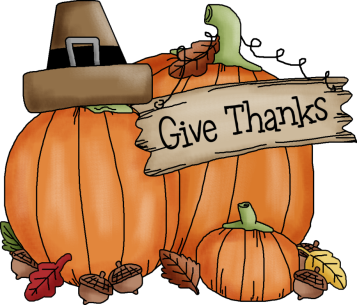 November 11, 2019IMPORTANT DATES:No School: Wednesday, November 27th – Friday, November 29th for Thanksgiving.  School resumes with a late start Monday on December 2nd. Late Start Monday’s: School begins at 9:05am and dismissal remains the sameNovember 18, 25December 2, 9, 16Specials for the week: Monday: Music Tuesday: GymWednesday: Art Thursday: LibraryFriday: MusicPTO Events: Be sure to mention Mason11/12: TCBY Night  11/19: Mason Night at Jet's12/11: TCBY Night 12/17: Mason Night at Jet's Holiday Concert: The holiday concert will be on Wednesday, December 11th. Merry Morning at Mason: December 7th. WORD STUDY: Students will be given the following 5 words and will need to correctly spell them for their quiz on Friday morning.  Please practice using these words throughout the week.Spelling Words: when, around, does, that, how Challenge Words (only if you want!): November, turkey, stuffing, gravy READING WORKSHOP: This week, students will be moving into our second unit of reading workshop, which focuses on characters.  This week, we will focus on knowing that characters have wants and problems and thinking about them across texts. Our shared reading for the week will be a poem about picking pumpkins.  WRITING WORKSHOP:This week students will be working on a special Thanksgiving project called “Diary of a Turkey.” Ask your child what anchor text they read to help them with their letter writing. MATH:We will continue Unit 3 this week.  Please continue practicing addition and subtraction facts at home.  SOCIAL STUDIES: We are continuing our Civics Unit this week.  Our civics test will be on Friday, November 22nd. Please look for a completed review to come home on Thursday evening to help you review with your child. CHARACTER FOCUS: The next several weeks we will focus on beginning with the end in mind, making a plan and setting goals for ourselves. We will continue to review what it means to be proactive and take initiative. OTHER IMPORTANT INFORMATION:If you’re interested in being a MYSTERY READER in the month of November, please let me know what date might work for you! Your partner in education, Mrs. Green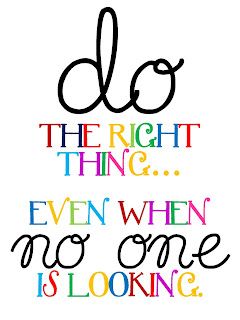 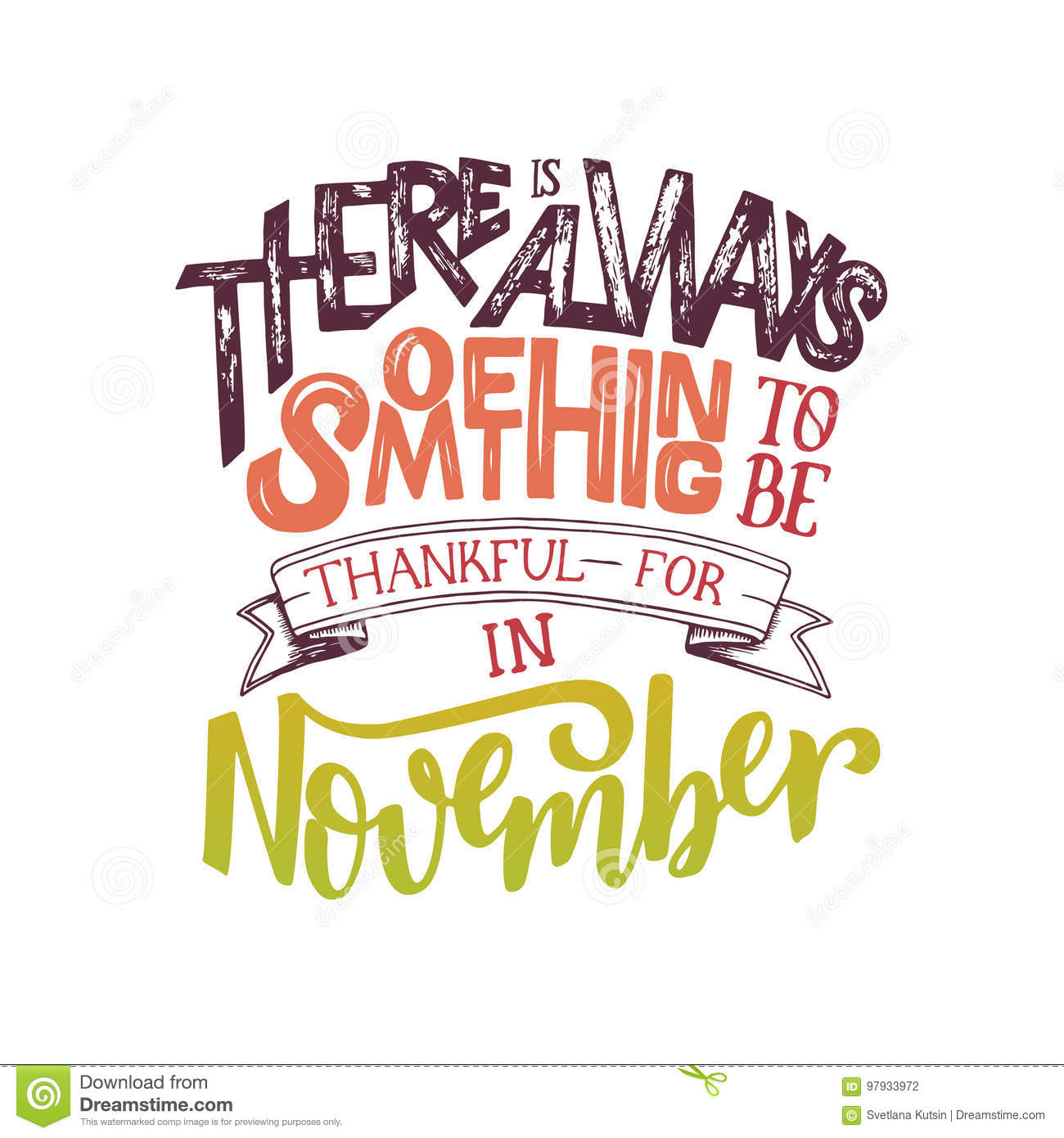 